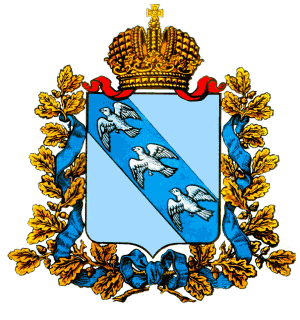 АДМИНИСТРАЦИЯ ЛЬГОВСКОГО РАЙОНА КУРСКОЙ ОБЛАСТИП О С Т А Н О В Л Е Н И ЕОт _28.12.2022_ г. № _728__ Об утверждении муниципальной программы Льговского района Курской области «Развитие экономики в Льговском районе Курской области на 2023-2025 годы»        В соответствии со статьей 179 Бюджетного кодекса Российской Федерации, Федеральным законом от 06.10.2003 г №131-ФЗ «Об общих принципах организации местного самоуправления в Российской Федерации», распоряжением Администрации Льговского района Курской области от 08.11.2022 г № 868-р «Об утверждении перечня муниципальных программ Льговского района Курской области на 2023-2025 годы», Администрация Льговского района Курской области ПОСТАНОВЛЯЕТ:Утвердить прилагаемую муниципальную программу Льговского района Курской области «Развитие экономики в Льговском районе Курской области на 2023-2025 годы».И. о. начальника отдела экономики и труда Администрации Льговского района Курской области,  Свистуновой О.И.:2.1.Обеспечить реализацию Программы.2.2.Своевременно информировать Управление финансов администрации Льговского района Курской области об изменениях, вносимых в Программу.3. Начальнику Управления финансов и Администрации Льговского района Курской области, Алферовой Т.В.:3.1. Предусмотреть при формировании бюджета муниципального  района  «Льговский район»  Курской области 2023 год и плановый период 2024-2025 годах, предусмотреть ассигнования на реализацию Программы.3.2. Производить финансирование Программы в пределах бюджетных ассигнований, предусмотренных в бюджете Льговского района на соответствующий финансовый год и лимитов Бюджетных обязательств.4. Начальнику отдела ИКТ Администрации Льговского района Курской области Меркулову Ю.В. обеспечить размещение настоящего постановления на официальном сайте муниципального образования «Льговский район» Курской области.5. Постановлением Администрации Льговского района Курской области № 538 от 29.12.2021 года утверждена муниципальная программа «Развитие экономики в Льговском районе Курской области на 2022-2024 годы», считать утратившим силу с 01.01.2023 г.Постановление вступает в силу с 01.01.2023 г. Глава Льговского района                                                      С.Н. КоростелевУтвержденаПостановлением Администрации  Льговского района Курской области от _28.12.2022__ г. № _728__Муниципальная программа Льговского района Курской области«Развитие экономики в Льговском районе Курской области на 2023-2025 годы» Паспорт
 муниципальной программы «Развитие экономики в Льговском районе Курской области на 2023-2025 годы»Общая характеристика в сфере реализации муниципальной программы, в том числе формулировки основных проблем в указанной сфере и прогноз ее развитияВ состав района входят 8 сельских муниципальных администраций, 91 сельский населенный пункт, с численностью постоянного населения 10396 человек.За период работы Администрации Льговского района совместно с органами местного самоуправления, руководителями предприятий и организаций удалось не только не допустить спада объемов производства в основных отраслях реального сектора экономики, но и сохранить положительную динамику привлечения инвестиций, сохранить стабильность на рынке труда.        В районе разработано и утверждено 23 муниципальных программ.Реализация всех мероприятий, запланированных в программах, направлены на улучшение жизнеобеспечения и жизнедеятельности жителей нашего района. Экономика района представлена различным спектром видов экономической деятельности с различной степенью развития: сельским хозяйством, предприятиями розничной торговли и общественного питания,  жилищно-коммунального хозяйства и другими видами экономической деятельности.Сельское хозяйство исторически является одной из основных отраслей экономики района. Привлечение инвестиций в сельское хозяйство района способствовало росту сельскохозяйственного производства.Развитие отрасли «Сельское хозяйство» предусматривает увеличение посевов зерновых культур, повышение урожайности, расширение посевов сахарной свеклы, высоколиквидных культур (подсолнечник, кукуруза на зерно, соя, рапс, горчица), развитие животноводства,  создание устойчивой кормовой базы для животноводства, улучшения качества кормов путем применения прогрессивных технологий заготовки и хранения сена, сенажа, силоса, создание условий для развития племенного животноводства, повышения генетического потенциала продуктивности крупного рогатого скота, укрепление материально-технической базы сельхозпредприятий путем привлечения средств инвесторов и других источников финансирования для приобретения сельхозтехники, в том числе на условиях лизинга, организация работы по созданию условий для привлечения выпускников учебных заведений, молодых специалистов.Общая земельная площадь сельскохозяйственного назначения района составляет 72583 га, в т.ч.пашни – 54671 гектар. В районе работают 4 инвестиционных компаний:  Банк Авангард,  Холдинг, ООО "Объединённые Кондитеры" и  ООО «Агроиновации». Животноводческая отрасль играет важную роль в экономике хозяйств. От её реализации (мясо, молоко) ежедневно поступают денежные средства, отрасль обеспечивает постоянными рабочими местами сельское население круглый год.Всего в районе отраслью животноводства занимаются 3 сельхозпредприятия, 9 крестьянско-фермерских хозяйств, 10 КФХ занимаются молочным животноводством, 3 КФХ откормом КРС и личные подсобные хозяйства, расположенные на территориях сельских поселений Льговского района. Расширение отрасли животноводства, увеличение поголовья скота всех видов привлечет дополнительную рабочую силу, позволит создать новые оплачиваемые места, соответственно снизится напряженность на рынке труда, т.к. для района важнейшим мероприятием является - удержание трудоспособного и молодого населения. В рамках программы необходимо осуществить следующие мероприятия:- внедрение в производство ресурсосберегающих технологий, так как на фоне роста цен на материальные и особенные энергетические ресурсы снижение затрат на производство сельскохозяйственной продукции положительно скажутся на уровне рентабельности и конкурентоспособности сельскохозяйственной продукции;-внедрение перспективных высокоурожайных сортов сельскохозяйственных культур;- применение агротехнического, химического, биологического методов борьбы с вредителями, болезнями, сорняками; - внедрение новых технологий производства продукции растениеводства;- улучшение воспроизводства стада и племенной работы;-обучение кадров (представителей сельхозпредприятий), организации профессиональной подготовки, повышения квалификации и переквалификации кадров в области агропромышленного производства для повышения профессионального мастерства работников растениеводства и животноводства;- строительство новых высокодоходных животноводческих комплексов (ферм), способных эффективно функционировать в условиях рыночных отношений, и реконструкция существующих комплексов (ферм), развитие сети животноводческих ферм по выращиванию скота и птицы и производству мяса; - обновление технического парка сельскохозяйственных предприятий, приобретение на безвозвратной основе техники, оборудования, узлов, агрегатов, запасных частей для предприятий АПК, обеспечение предприятий АПК техникой на основе лизинга. Развитие аграрно-промышленного комплекса целесообразно осуществлять на основе поддержки прогрессивных конкурентоспособных инвестиционных проектов в области производства и переработки сельскохозяйственной продукции, реализуемых за счет собственных средств инвесторов.Основные показатели социально-экономического развития Льговского района Курской области на 2023 год и на плановый период 2024- 2025 годовПотребительский рынок остается одним из наиболее устойчивых к экономическим рискам секторов. Среднемесячная заработная плата в экономике района в 2020 г. составляла 26,9 тыс. руб., в 2021 г- 29,7 тыс. руб., в 2022 г – 32,0 тыс. руб.Методика оценки эффективности муниципальной программы      Оценка эффективности реализации программы будет проводиться с использованием показателей (индикаторов) (далее – показатели) выполнения программы (далее – показатели), мониторинг и оценка степени, достижения целевых значений которых позволяют проанализировать ход выполнения программы и выработать правильное управленческое решение.      Методика оценки эффективности программы (далее – Методика) представляет собой алгоритм оценки в процессе (по годам программы) и по итогам реализации программы в целом как результативности программы, исходя из оценки соответствия текущих значений показателей их целевым значениям, так и экономической эффективности достижения таких результатов с учетом объема ресурсов, направленных на реализацию программы.       Методика включает проведение количественных оценок эффективности по следующим направлениям:1) степень достижения запланированных результатов (достижения целей и решения задач) программы (оценка результативности); 2) степень соответствия фактических затрат местного бюджета запланированному уровню (оценка полноты использования бюджетных средств);3) эффективность использования средств местного бюджета (оценка экономической эффективности достижения результатов).      В дополнение к количественной оценке эффективности будет производиться качественная оценка социальной эффективности программы на основе анализа достижения ожидаемых результатов программы. Оценка эффективности реализации программы будет включать в себя также качественную оценку реализовавшихся рисков и социально-экономических эффектов, оказавших влияние на изменение ситуации в сфере реализации программы.      Расчет результативности по каждому показателю программы проводится по формуле: ,где:Ei – степень достижения i - показателя программы (процентов);Tfi – фактическое значение показателя;TNi – установленное программой целевое значение показателя.       Расчет результативности реализации программы в целом проводится по формуле:,где:E - результативность реализации программы (процентов);n - количество показателей программы.      В целях оценки степени достижения запланированных результатов программы устанавливаются следующие критерии:-если значение показателя результативности E равно или больше 80%, степень достижения запланированных результатов муниципальной программы оценивается как высокая;-если значение показателя результативности E равно или больше 50%, но меньше 80%, степень достижения запланированных результатов программы оценивается как удовлетворительная;-если значение показателя результативности E меньше 50%, степень достижения запланированных результатов программы оценивается как неудовлетворительная.      Расчет степени соответствия фактических затрат местного бюджета на реализацию программы запланированному уровню производится по следующей формуле:,где:П – полнота использования бюджетных средств;ЗФ – фактические расходы местного бюджета на реализацию программы в соответствующем периоде;ЗП – запланированные местным бюджетом расходы на реализацию программы в соответствующей периоде.       При необходимости ответственный исполнитель программы будет привлекать независимых экспертов для проведения анализа хода реализации программы.Анализ рисков реализации муниципальной программы и описание мер управления рисками реализации муниципальной программыК рискам реализации муниципальной программы, которыми могут управлять ответственный исполнитель, соисполнители и участники муниципальной программы, уменьшая вероятность их возникновения, следует отнести следующие:1) институционально-правовые риски, связанные с изменением федерального законодательства в части перераспределения полномочий между федеральными органами исполнительной власти, органами исполнительной власти субъектов Российской Федерации и органами местного самоуправления; отсутствием законодательного регулирования основных направлений программы на уровне региона или недостаточно быстрым формированием институтов, предусмотренных программой;2) организационные риски, связанные с неэффективным управлением реализацией программы, в том числе отдельных ее исполнителей, неготовностью организационной инфраструктуры к решению задач, поставленных программой, что может привести к нецелевому и (или) неэффективному использованию бюджетных средств, невыполнению ряда мероприятий программы или задержке в их выполнении;3) непредвиденные риски, связанные с кризисными явлениями в экономике России и района, с природными и техногенными катастрофами, социальными конфликтами, что может привести к снижению бюджетных доходов, ухудшению динамики основных макроэкономических показателей, в том числе повышению инфляции, снижению темпов экономического роста и доходов населения, а также потребовать концентрации бюджетных средств на преодоление последствий таких катастроф.Вышеуказанные риски можно распределить по уровням их влияния на реализацию Программы.Таким образом, из перечисленных рисков наибольшее отрицательное влияние на реализацию программы может оказать реализация финансовых и непредвиденных рисков, которые содержат угрозу срыва реализации Программы. Поскольку в рамках реализации программы практически отсутствуют рычаги управления непредвиденными рисками, наибольшее внимание будет уделяться управлению финансовыми рисками.Подпрограмма 1. «Создание благоприятных условий для привлечения инвестиций в экономику Льговского района Курской области» муниципальной программы «Развитие экономики в Льговском  районе Курской области на 2023-2025 годы»ПАСПОРТПодпрограммы 1. «Создание благоприятных условий для привлечения инвестиций в экономику Льговского района Курской области» муниципальной программы «Развитие экономики в Льговском районе Курской области на 2023-2025 годы»Муниципальное образование Льговский район на протяжении последних лет ведет целенаправленную работу над созданием благоприятного инвестиционного климата с целью привлечения внутренних и внешних инвестиций в экономику муниципального образования. Несмотря на сложную экономическую ситуацию, сложившуюся в последние годы, руководители многих предприятий района, районная администрация продолжили работу по поиску средств для инвестирования и направления их на модернизацию производственных мощностей, открытие новых технологических линий, малых предприятий. Администрация муниципального образования Льговский район оказывает инвесторам всестороннюю поддержку в реализации проектов: гарантирует помощь в подборе, приобретении или получении в аренду земельных участков, зданий и сооружений и предоставление налоговых льгот по налогам.Кроме того, обязуется оказывать необходимое содействие в части решения с органами исполнительной власти, иными организациями вопросов, возникающих при реализации инвестиционных проектов.Главная цель инвестиционной политики муниципального образования Льговский район – повышение уровня жизни населения Льговского района. Росту инвестиций в основной капитал способствует:- устойчивый рост деловой активности в отраслях экономики, улучшение финансовых результатов деятельности предприятий и организаций, сокращение количества убыточных предприятий;- наличие нормативно-законодательной базы для создания перспективной стабильности условий деятельности инвестора;- продолжающееся в последние годы увеличение реальных располагаемых денежных доходов населения;- наличие благоприятной внешнеэкономической конъюнктуры устойчивый рост деловой активности в отраслях экономики, улучшение финансовых результатов деятельности предприятий и организаций, сокращение количества убыточных предприятий;- наличие благоприятной внешнеэкономической конъюнктуры.Одним из основных индикаторов развития района является объем инвестиций. В последние годы этот показатель характеризуется положительной динамикой.Тем не менее, основными проблемами в сфере инвестиционной деятельности остаются:- снижение инвестиционной активности организаций;- недостаточный объем инвестиций в основной капитал, приходящийся на душу населения.Важнейший фактор подъема экономики - инвестиционные вливания в развитие территорий.В 2019 году капитальные вложения в основной капитал в целом по району составили 168 811,0 тыс. руб., 2020 год – 161739,0 ,2021 год оценивается 135457,9 тыс. руб.Инвестиции в основной капитал по видам экономической деятельности.тыс. руб.Основным критерием социально-экономического развития района является газификация. Уровень газификации района более 87 процентов.За три года по району введено в действие 20,75 километров газовых сетей, в т.ч. в 2020 году 15,95 км, в 2021 году 3,0 км, в 2022 году 1,8 км. Программа предполагает проведение мероприятий по комплексному улучшению инвестиционного климата в Льговском муниципальном районе, стимулированию спроса, активизации государственных, предпринимательских и общественных усилий по развитию экономики Льговского муниципального района, созданию современных высокопроизводительных рабочих мест, развитию источников финансирования инвестиций, организации высокоэффективного инвестиционного процесса. 1. Цели и задачи, целевые индикаторы и показатели Программы, сроки и этапы ее реализации.Цель: улучшение инвестиционного климата в Льговском муниципальном районе, обеспечивающее опережающее создание новых рабочих мест с высокой производительностью труда, рост объемов производства товаров (работ, услуг), достижение на этой основе устойчивого социально-экономического развития Льговского муниципального района.          Задачи:формирование механизмов административной, инфраструктурной, финансовой поддержки инвестиций;снижение административных барьеров;формирование механизмов стимулирования спроса на продукцию;формирование механизмов налогового стимулирования инвестиций;формирование благоприятных условий для развития среднего и малого бизнеса. Срок реализации Программы – 2023-2025 годы.Условием досрочного прекращения Программы может быть изменение социальной и экономической ситуации в стране и выявление новых приоритетов при решении общегосударственных задач.2. Перечень мероприятий ПрограммыПредлагаемый перечень основных мероприятий Программы включает в себя следующие разделы:Создание благоприятной для инвестиций административной среды.Для создания административной среды, способствующей привлечению инвестиций, проводятся следующие мероприятия.2.1.1.	Создание в Льговском муниципальном районе постоянно действующего совета по улучшению инвестиционного климата и взаимодействию с инвесторами. Обеспечение оперативной связи и эффективного взаимодействия инвесторов с руководством Льговского муниципального района (включая предоставление инвесторам номеров мобильных телефонов руководства).Принятие инвестиционной декларации и регламента по работе с инвесторами, обеспечивающего реализацию принципа «одного окна» и сокращение сроков реализации инвестиционного проекта. Проведение аудита административных процедур и функций администрации Льговского муниципального района с целью оптимизации, сокращения количества и упрощения.Актуализация данных в интернет-портале Льговского муниципального района в разделе об инвестиционной деятельности в Льговском муниципальном районе, который обеспечит наглядное представление инвестиционных возможностей района, его инвестиционной стратегии и инфраструктуры, потенциальных направлений инвестиций.2.1.5. Обеспечение участия руководителей Льговского муниципального района в тематических международных и российских инвестиционных и экономических форумах, саммитах, выставках и конференциях с целью доведения профильной аудитории информации об инвестиционном климате и возможностях Льговского муниципального района.Создание подготовленной инфраструктуры для инвестиций.В разделе будут осуществлены мероприятия:3.2.1. Создание подготовленных «промышленных площадок»: проведение комплекса землеустроительных работ, постановка сформированного земельного участка на государственный кадастровый учет, регистрация прав на земельный участок, подведение к земельному участку энергетической, инженерной, транспортной и телекоммуникационной инфраструктуры.3.2.2. Создание агроиндустриального парка для формирования благоприятных инфраструктурных условий, ускорения административных разрешительных процедур, снижения расходов инвесторов на инфраструктуру. Разработка моделей финансирования инфраструктуры индустриального парка, привлекательных для инвесторов и эффективных для экономики и бюджета Льговского муниципального района, устанавливающих размеры и формы платности, возвратности, срочности использования различных источников финансирования.3.2.4. Создание офисной, транспортной, социально-рекреационной инфраструктуры инвестиционной деятельности.3.3.	Стимулирование спроса на продукцию создаваемых инвесторами производств.3.3.1.	Разработка, принятие и регулярная актуализация плана размещения заказов на поставки товаров, выполнение работ, оказание услуг для муниципальных нужд. Обеспечение открытости и доступности этого плана, создающего ориентиры спроса целевым инвесторам и бизнес-сообществу.3.3.2.	Административное и информационное содействие производителям конкурентоспособной продукции в заключение договоров с розничными сетями и оптовыми организациями для замещения импортной продукции.3.3.3.	Содействие кооперации отраслевых производителей в финансировании расходов по выходу на новые рынки, а также по выпуску инновационной продукции.3.3.4.	Содействие созданию, совершенствованию и продвижению интернет-сайтов, направленных на поиск и установление деловых связей между производителями и поставщиками.3.5.	Налоговое стимулирование инвестиций.3.5.1.	Разработка комплекса налоговых стимулов для привлечения
иностранных и российских инвестиций.Разработка комплекса налоговых льгот, стимулирующих выполнение программ энергоэффективности, внедрение использования энергосберегающего оборудования и технологий.3.6.	Кадровое обеспечение инвестиционного процесса.3.6.1.	Организация регулярного обучения и повышения квалификации руководителей предприятий и организаций, участвующих в инвестиционном процессе. Включение в программу обучения изучение лучшего опыта привлечения инвесторов, совершенствования инвестиционных условий и административных процедур.4. Обоснование ресурсного обеспечения ПрограммыФинансирование мероприятий Программы осуществляется за счет средств федерального бюджета, бюджета Курской области, бюджета Льговского муниципального района Курской области, бюджетов сельских поселений.Бюджетное финансирование мероприятий Программы может быть осуществлено как в форме субсидий, так и в других формах расходов бюджета, предусмотренных бюджетным законодательством Российской Федерации. Финансирование осуществляется в пределах объёмов, предусматриваемых в бюджете на соответствующий финансовый год. 5. Механизм реализации ПрограммыМуниципальным заказчиком разрабатываются и утверждаются положение о порядке проведения открытого конкурса по отбору проектов в рамках реализации мероприятий Программы.6. Оценка социально-экономической эффективности реализации ПрограммыВ результате реализации мероприятий Программы будут достигнуты следующие социально-экономические показатели, характеризующие экономическую, бюджетную и социальную эффективность улучшения инвестиционного климата на территории Льговского муниципального района.1. Экономический эффект:1.1.Увеличение объема отгруженных товаров, работ, услуг в Льговском муниципальном районе.2. Социальный эффект:2.1. Создание дополнительных рабочих мест.2.2. Сокращение безработицы и снижение социальной напряженности.3. Бюджетный эффект:3.1 Ежегодный прирост налоговых поступлений в бюджеты бюджетной системы Российской Федерации, в том числе в бюджет Льговского муниципального района от субъектов малого и среднего предпринимательства.Демографическая обстановка в районе остается очень сложной. Численность сельского населения уменьшается, в среднем ежегодно на 250-300 человек. Только за 2021 год в районе родившихся 90 человек, а умерло – 354 человек. Естественная убыль составила – 264 человека. Население района стареет, распространяется новая волна COVID-19, уменьшается доля трудоспособного населения.В целом по Льговскому району в 2021 году произошло сокращение численности на 264 человек или 96,9% к 2019 г. и составила 10369 человек (в 2020 г - 10702 человек).Численность занятых в экономике Льговского районаОсновными проблемами в сфере демографического развития Льговского района являются: - неудовлетворительное состояние здоровья населения; - высокий уровень инвалидности; - высокий уровень смертности от COVID-19 в трудоспособном возрасте – отравлений, травм, несчастных случаев, убийств, самоубийств; - рост численности населения, выходящего из трудоспособного возраста; - низкий уровень привлекательности муниципального образования «Льговский район», невысокий уровень миграционного притока населения.  Важнейшими задачами районной демографической политики является повышение уровня рождаемости, снижение смертности и укрепления здоровья населения.МЕРОПРИЯТИЯи прогнозируемые объемы финансирования муниципальной подпрограммы 1  «Создание благоприятных условий для привлечения инвестиций в экономику Льговского района Курской области» муниципальной программы «Развитие экономики в Льговском районе Курской области на 2022-2024 годы»Подпрограмма 2 «Содействие развитию малого и среднего предпринимательства» муниципальной программы «Развитие экономики в Льговском районе Курской области на 2023-2025 годы»ПАСПОРТПодпрограммы 2 «Содействие развитию малого и среднего предпринимательства» муниципальной программы «Развитие экономики в Льговском районе Курской области на 2023-2025 годы»1. Характеристика проблемы, на решение которой направлена Подпрограмма 2	Подпрограмма 2 разработана в соответствии с Федеральным законом от 24 июля 2007 года № 209-ФЗ «О развитии малого и среднего предпринимательства в Российской Федерации».	Цель Подпрограммы 2 - обеспечение благоприятных условий для развития субъектов малого и среднего предпринимательства в Льговском районе.	При разработке Подпрограммы учитывалось, что малое и среднее предпринимательство Льговского района стало динамично развивающимся сектором экономики.	Малое предпринимательство района характеризуется преобладанием в нем индивидуального предпринимательства.	Территориальными органами федеральных органов власти, органами местного самоуправления, оказана информационная и консультационная поддержка субъектам малого и среднего предпринимательства.         Субъекты малого и среднего предпринимательства привлекаются к участию в центре оказания услуг «Мой бизнес». Центр "Мой бизнес" в Курской области создан в рамках реализации национального проекта "Малое и среднее предпринимательство и поддержка индивидуальной предпринимательской инициативы", где каждый может получить соответствующий вид поддержки. 2. Основные цели и задачи Подпрограммы с указанием сроков и этапов ее реализации, а также индикаторы и показатели, характеризующие эффективность реализации Подпрограммы	Цель Подпрограммы - обеспечение благоприятных условий для развития субъектов малого и среднего предпринимательства в Льговском районе.	Для достижения указанной цели подпрограммы «Содействие развитию малого и среднего предпринимательства» муниципальной программы «Развитие экономики в Льговском районе Курской области на 2023-2025 годы» предусматривает решение следующих задач:	1. Исполнение правовой среды, обеспечивающей благоприятные условия для развития малого и среднего предпринимательства.	2. Формирование инфраструктуры, обеспечивающей доступность для субъектов малого и среднего предпринимательства необходимых услуг и ресурсов.	3. Создание условий для повышения конкурентоспособности субъектов малого и среднего предпринимательства.	4.Формирование условий для развития социального партнерства власти и бизнеса.	Подпрограмма 2 будет реализована в течение 2023-2025 годов. С учетом того, что в рамках Подпрограммы ежегодно планируется решать аналогичные задачи, не имеется оснований для разграничения этапов реализации Подпрограммы. В связи с этим ее осуществление проводится в один этап.	При выполнении поставленных задач предполагается достижение следующих индикаторов и показателей Подпрограммы 2:	-количество малых и средних предприятий;	-количество вновь зарегистрированных индивидуальных предпринимателей;	-доля занятых в малом и среднем бизнесе в общей численности занятых в экономике;	-доля оборота малых и средних предприятий в общем обороте всех организаций;	-количество субъектов малого и среднего бизнеса, принявших участие в выставках, ярмарках, форумах и иных публичных мероприятиях.	Реализация мероприятий Подпрограммы 2 позволит создать условия для увеличения к 2025 году количества малых и средних предприятий до 20 единиц, доведения доли занятых в малом и среднем бизнесе в общем количестве работающих в экономике до 20 %.	Прогнозируемые значения индикаторов и показателей Подпрограммы 2 в целом и за период реализации Подпрограммы с разбивкой по годам представлены в приложении № 1 к настоящей Подпрограмме 2.3. Перечень программных мероприятий, сроки их реализации и объемы финансирования	Перечень программных мероприятий со сроками их реализации и объемами финансирования приведен в приложении № 2 к настоящей Подпрограмме 2.	Для решения задач и достижения поставленной цели предусматриваются следующие основные мероприятия:Задача 1. Исполнение правовой среды, обеспечивающей благоприятные условия для развития малого и среднего предпринимательства:- доведение до субъектов малого и среднего предпринимательства нормативных и правовых актов Российской Федерации и Курской области;	- оказание методической помощи администрациям сельсоветов по разработке муниципальных программ по поддержке и развитию малого и среднего предпринимательства.Задача 2. Финансовое обеспечение муниципальной поддержки малого и среднего предпринимательства- оказание помощи в получении субсидий начинающим собственный бизнес на субсидирование части затрат, связанных с организацией и ведением дела;Задача 3. Формирование инфраструктуры, обеспечивающей доступность для субъектов малого и среднего предпринимательства необходимых услуг и ресурсов-совершенствование системы информационной, консультационной, методической поддержки субъектов малого и среднего предпринимательства по различным вопросам ведения предпринимательской деятельности.Задача 4. Создание условий для повышения конкурентоспособности субъектов малого и среднего предпринимательства-организация участия субъектов малого и среднего предпринимательства в областных мероприятиях, связанных с продвижением товаров (работ, услуг) на потребительский рынок.Задача 5. Формирование условий для развития социального партнерства власти и бизнеса-организация участия субъектов малого и среднего предпринимательства в ежегодном региональном форуме малого и среднего предпринимательства «День предпринимателя Курской области»;-представление малого и среднего бизнеса Льговского района на региональных выставках с использованием специализированного демонстрационного оборудования, тематических демонстрационных стендов;-проведение семинаров, совещаний по вопросу обеспечения работникам малых и средних предприятий необходимых условий труда и социальных гарантий.4. Механизм реализации программы, включающий в себя механизм управления Подпрограммой 2Программа реализуется в соответствии с перечнем мероприятий, предусмотренных в приложении № 2 к настоящей Подпрограмме 2.Администрации Льговского района Курской области - муниципальный заказчик Подпрограммы 2:осуществляет подготовку предложений по объемам и условиям предоставления средств, необходимых для реализации мероприятий Подпрограммы 2;с учетом выделяемых средств областного бюджета вносит предложения по уточнению целевых индикаторов и затрат по мероприятиям Подпрограммы 2, уточняет механизм их реализации, а также вносит в установленном порядке Главе Льговского района предложения по корректировке, продлению срока реализации Подпрограммы 2 либо прекращению ее выполнения;при необходимости осуществляет взаимодействие с федеральными, областными органами исполнительной власти, органами местного самоуправления.Основными исполнителями Подпрограммы являются:отдел экономики и труда Администрации Льговского района Курской области.5. Оценка социально-экономической эффективности программыОценка эффективности реализации Подпрограммы 2 производится путем сравнения фактических значений целевых индикаторов и показателей, предусмотренных в приложении 1 к настоящей Подпрограмме 2, с запланированными; сравнения фактического объема финансирования мероприятий с запланированным; фактического выполнения мероприятий с запланированными.Методика эффективности реализации Подпрограммы 2 приведена в приложении 4 к настоящей Подпрограмме 2.7. Контроль за ходом реализации Подпрограммы 2Организация управления реализацией Подпрограммы и контроль за ходом ее исполнения возлагается на муниципального заказчика Подпрограммы 2.Исполнители программы несут ответственность за качество и своевременное исполнение мероприятий, рациональное использование финансовых средств и ресурсов, выделяемых на реализацию программы.Информация об исполнении Подпрограммы предоставляется исполнителями в отдел экономики и труда Администрации Льговского района Курской области по итогам года не позднее 20 дней после окончания отчетного периода.Отдел экономики и труда Администрации Льговского района Курской области:ежегодно не позднее 1 февраля представляет отчет о ходе реализации Подпрограммы за отчетный год Главе Льговского района;по истечении срока реализации Подпрограммы 2 готовит доклад о ее выполнении с оценкой реализации Подпрограммы 2 и эффективности использования финансовых средств за весь период реализации Подпрограммы 2 и представляет его до 1 марта Главе Льговского района.В процессе реализации Подпрограммы 2 в нее могут вноситься изменения и дополнения в установленном порядке.ПРИЛОЖЕНИЕ 1к подпрограмме 2 «Содействие развитию малого и среднего предпринимательства»Прогнозируемые значения целевых индикаторов и показателей подпрограммы 2 «Содействие развитию малого и среднего предпринимательства »ПРИЛОЖЕНИЕ 2к подпрограмме 2 «Содействие развитиюмалого и среднего предпринимательства»ПЕРЕЧЕНЬ МЕРОПРИЯТИЙПодпрограммы 2 «Содействие развитию малого и среднего предпринимательства»Приложение 3К подпрограмме 2 «Содействие развитию малого и среднего предпринимательства»РЕСУРСНОЕ ОБЕСПЕЧЕНИЕ ПОДПРОГРАММЫ 2«Содействие развитию малого и среднего предпринимательства»тыс. руб.       307750  , Курская область, г. ЛьговОтветственный исполнитель ПрограммыАдминистрация Льговского района Курской области (отдел экономики администрации Льговского района Курской области)Соисполнители ПрограммыотсутствуютУчастники ПрограммыотсутствуютПодпрограммы ПрограммыПодпрограмма 1«Создание благоприятных условий для привлечения инвестиций в экономику Льговского района Курской области» муниципальной программы «Развитие экономики в Льговском районе Курской области на 2023-2025 годы»;Подпрограмма 2 «Содействие развитию малого и среднего предпринимательства» муниципальной программы «Развитие экономики в Льговском районе Курской области на 2023-2025 годы».Программно-целевые инструменты ПрограммыОтсутствуютЦели Программы1. Создание благоприятного предпринимательского климата и условий для ведения бизнеса в Льговском районе Курской области.2. Формирование благоприятных условий для устойчивого функционирования и развития малого и среднего предпринимательства на территории Льговского района Курской области, популяризация предпринимательской деятельности.3.Создание условий для повышения качества жизни населения.Задачи Программы- создание условий для привлечения инвестиций в экономику Льговского района Курской области; - повышение предпринимательской активности и развитие малого и среднего предпринимательства;- создание благоприятной конкурентной среды.Целевые индикаторы и показатели Программы1. Объем инвестиций в основной капитал (в тыс. рублей).2. Прирост количества вновь зарегистрированных субъектов малого и среднего предпринимательства (в процентах к предыдущему году).3. Доля среднесписочной численности работников (без внешних совместителей) субъектов малого и среднего предпринимательства в среднесписочной численности работников (без внешних совместителей) всех предприятий и организаций (в процентах).Этапы и сроки реализации Программы2023-2025 годыОбъемы бюджетных ассигнований ПрограммыНе требует финансовых средствОжидаемые результаты реализации Программыувеличение объема инвестиций в основной капитал;обеспечение ежегодного прироста количества субъектов малого и среднего предпринимательства, осуществляющих деятельность на территории Льговского района Курской области;увеличение доли среднесписочной численности работников (без внешних совместителей) субъектов малого и среднего предпринимательства в среднесписочной численности работников (без внешних совместителей) всех предприятий и организаций;улучшение условий ведения бизнеса в Льговском районе Курской области;улучшение условий для привлечения инвестиций в экономику Льговского района Курской области (снижение инвестиционных и предпринимательских рисков, снижение уровня коррупции);снижение избыточных административных и иных ограничений, обязанностей, необоснованных расходов у субъектов предпринимательской и иной деятельностиЕд. изм.2021 годотчет2022 годоценкаПрогнозПрогнозПрогнозЕд. изм.2021 годотчет2022 годоценка2023 г.2024 г.2025 г.Объем отгруженных товаров собственного производства, выполненных работ и услуг в ценах соответствующих леттыс.руб.577,1624,2675,1730,2789,8индекс промышленного производства к предыдущему году%113,4104,0104,0104,0104,0в том числе:производство прочих неметаллических минеральных продуктовиндекс промышленного производства к предыдущему годуОбеспечение электроэнергией, газом и паром всегоиндекс промышленного производства к предыдущему годуВодоснабжение; водоотведение; организация сбора и утилизации отходов, деятельность по ликвидации загрязнений тыс.руб.577,1624,2675,1730,2789,8индекс промышленного производства к предыдущему году%113,4104,0104,0104,0104,0Объем реализации сельскохозяйственной продукции собственного производства в хозяйствах всех категорийтыс.руб.318388,1352106,0386898,8407154,6426445,1Темп роста (сниж.)к пред.году%133,894,9100,8100,6100,7Инвестиции в основной капитал за счет всех источников финансирования по району (по крупным и средним организациям)тыс.руб.337847,0360724,6344859,2339527,3357937,9в том числе бюджетные инвестициитыс.руб.76630,079801,378640,243337,331218,9индекс физического объема к предыдущему периоду%93,592,352,368,7Ввод в эксплуатацию производственных мощностей и объектов, жилых домов, объектов соц.сферы, в целом по району: Производственные объекты и мощности:жилых домов (индивидуальное строительство)кв.м31973200524455105450газовых сетейкм1,820,95800Финансовый результат, в том числетыс.руб.170223,0151050,0149820,0150440150830,0 прибыльтыс.руб.170223,0151050,0149820,0150440150830,0 убытоктыс.руб.0Оборот розничной торговлив ценах соответствующих леттыс.руб.индекс физического объема к предыдущему периоду%Оборот общественного питанияв ценах соответствующих леттыс.руб.7332,88542,79330,29808,210302,5индекс физического объема к предыдущему периоду%125,5100,0100,2100,5101,0Объем платных услуг населениюв ценах соответствующих леттыс.руб.165005,2181340,7193514,1202844,4213682,4индекс физического объема к предыдущему периоду%134,1100,0100,2100,5101,0Фонд оплаты трудатыс.руб.379226,2410953,4431165,6449791469220,4темп роста (снижения) к предыдущему периоду%109,6108,4104,9104,3104,3Численность занятых в экономике (без фермеров и занятых индивидуальной трудовой деятельностью)чел.10631069,41070,41071,41071,5темп роста (снижения) к предыдущему году %98,8100,6100,1100,1100Среднемесячная заработная плата одного работающегоруб.29729,232023,733567,334984,736492,5темп роста (снижения) к предыдущему году %111107,7104,8104,2104,3Наименование рискаУровень влиянияМеры по снижению рискаИнституционально-правовые рискиИнституционально-правовые рискиИнституционально-правовые риски- недостаточно быстрое формирование механизмов и инструментов реализации основных мероприятий программыУмеренный- разработка и реализация нормативных правовых актов Льговского района Курской области, предусматривающих введение оценки регулирующего воздействия проектов нормативных правовых актов органов местного самоуправления Организационные рискиОрганизационные рискиОрганизационные риски- неактуальность прогнозирования и запаздывание разработки, согласования и выполнения мероприятий программыУмеренныйРеализация мероприятий по совершенствованию системы и повышению качества муниципального управления, в том числе: - повышение квалификации и ответственности персонала ответственного исполнителя, соисполнителей и участников для своевременной и эффективной реализации предусмотренных мероприятий;- координация деятельности персонала ответственного исполнителя, соисполнителей и участников и налаживание административных процедур для снижения данного риска.- недостаточная гибкость и адаптируемость программы к организационным изменениям органов местного самоуправления районаУмеренныйРеализация мероприятий по совершенствованию системы и повышению качества муниципального управления, в том числе: - повышение квалификации и ответственности персонала ответственного исполнителя, соисполнителей и участников для своевременной и эффективной реализации предусмотренных мероприятий;- координация деятельности персонала ответственного исполнителя, соисполнителей и участников и налаживание административных процедур для снижения данного риска.- пассивное сопротивление отдельных организаций проведению основных мероприятий программы УмеренныйРеализация мероприятий по совершенствованию системы и повышению качества муниципального управления, в том числе: - повышение квалификации и ответственности персонала ответственного исполнителя, соисполнителей и участников для своевременной и эффективной реализации предусмотренных мероприятий;- координация деятельности персонала ответственного исполнителя, соисполнителей и участников и налаживание административных процедур для снижения данного риска.Финансовые рискиФинансовые рискиФинансовые риски- дефицит бюджетных средств, необходимых на реализацию основных мероприятий программы ВысокийОбеспечение сбалансированного распределения финансовых средств по основным мероприятиям программы в соответствии с ожидаемыми конечными результатамиНепредвиденные рискиНепредвиденные рискиНепредвиденные риски- резкое ухудшение состояния экономики вследствие финансового и экономического кризисаВысокий- осуществление прогнозирования социально-экономического развития с учетом возможного ухудшения экономической ситуации;- совершенствование методов прогнозирования социально-экономического развития;- внедрение механизмов мониторинга и корректировок планов реализации муниципальных программ района с учетом параметров краткосрочного прогноза социально-экономического развития с целью принятия мер, упреждающих возникновение кризисных явлений в экономике и социальной сфере.- сохраняющаяся высокая зависимость показателей социально-экономического развития страны и района от мировых цен на энергоносители и другие сырьевые товары Высокий- осуществление прогнозирования социально-экономического развития с учетом возможного ухудшения экономической ситуации;- совершенствование методов прогнозирования социально-экономического развития;- внедрение механизмов мониторинга и корректировок планов реализации муниципальных программ района с учетом параметров краткосрочного прогноза социально-экономического развития с целью принятия мер, упреждающих возникновение кризисных явлений в экономике и социальной сфере.- природные и техногенные катастрофыВысокий- осуществление прогнозирования социально-экономического развития с учетом возможного ухудшения экономической ситуации;- совершенствование методов прогнозирования социально-экономического развития;- внедрение механизмов мониторинга и корректировок планов реализации муниципальных программ района с учетом параметров краткосрочного прогноза социально-экономического развития с целью принятия мер, упреждающих возникновение кризисных явлений в экономике и социальной сфере.Ответственный исполнитель ПодпрограммыАдминистрация Льговского района Курской областиСоисполнители ПодпрограммыотсутствуютУчастники Подпрограммыорганы местного самоуправления Льговского района Курской области,иные организации, определяемые в установленном порядкеПодпрограммы программыПодпрограммы 1 «Создание благоприятных условий для привлечения инвестиций в экономику Льговского района Курской области» муниципальной программы «Развитие экономики в Льговском районе Курской области на 2023-2025 годы» (далее – Подпрограмма 1)Программно-целевые инструменты программыотсутствуютЦель ПодпрограммыУлучшение инвестиционного климата в Льговском районе Курской области, обеспечивающее опережающее создание новых рабочих мест с высокой производительностью труда, рост объемов производства товаров (работ, услуг), достижение на этой основе устойчивого социально-экономического развития Льговского района Курской области.Задачи ПодпрограммыФормирование механизмов административной, инфраструктурной, финансовой поддержки инвестиций;снижение административных барьеров;формирование механизмов стимулирования спроса;формирование благоприятных налоговых условий реализации инвестиций;формирование благоприятных условий для развития среднего и малого бизнеса.Целевые индикаторы и показатели Подпрограммыобъем инвестиций в основной капитал, объем инвестиций в основной капитал на душу населения.Этапы и Сроки реализации Подпрограммы 2023 – 2025 годы Объемы бюджетных ассигнований ПодпрограммыОбъемы финансовых средств не требуютсяОжидаемые результаты реализации Подпрограммыувеличение средней заработной платы;увеличение численности занятых в экономике Льговского района Курской области;рост объемов производства товаров (работ, услуг);увеличение доходов бюджета Льговского района Курской области.Виды экономической деятельности20212022202320242025Сельское хозяйство, охота и лесное хозяйство259612274813,3265219294690325219водоснабжениеСтроительствоЖилищное строительствоОбеспечение эл. энергией, газом и паром56561,95500056521,31500015000Оптовая и розничная торговля, ремонт автотранспортных средств, мотоцикловТранспортировка и хранение9030,122799,8160001100011000Культура, физическая культура и спорт1375,6202,2202,2202,2202,2Государственное управление и обеспечение военной безопасности; социальное страхование133225142523351025Образование10769,47284,35091,715900,15091,7Здравоохранение и предоставление социальных услуг365400400400400Предоставление прочих коммунальных услуг, социальных и персональных услуг2020 годотчет2021годотчет2022годоценка2023 годпрогноз2024 годпрогноз2025 годпрогнозВСЕГО:1076,41063,01069,41066,21064,11063,1в том числе по отраслям экономической деятельностисельское хозяйство417,0413,0413,0412,0410,0409,0обрабатывающие производствапроизводство и распределение электроэнергии, газа и воды2,32,22,02,01,91,9оптовая и розничная торговля13,015,015,015,015,015,0социальная сфера564,7583,4590,4589,2589,2589,2государственное управление29,027,328,028,028,028,0прочие38,436,437,036,036,036,0Транспортировка и хранение12,013,012,012,012,012,0№ 
п/пНаименование мероприятияОтветственные исполнители Ответственные исполнители Срок 
исполненияСрок 
исполненияИсточник финансированияПрогнозируемые объемы финансирования (рублей)Прогнозируемые объемы финансирования (рублей)Прогнозируемые объемы финансирования (рублей)Прогнозируемые объемы финансирования (рублей)Ожидаемый результат реализации мероприятия№ 
п/пНаименование мероприятияОтветственные исполнители Ответственные исполнители Срок 
исполненияСрок 
исполненияИсточник финансирования2022 
год2023 
год2024
год2025 годОжидаемый результат реализации мероприятия1233445678910 Создание благоприятной для инвестиций административной среды. Создание благоприятной для инвестиций административной среды. Создание благоприятной для инвестиций административной среды. Создание благоприятной для инвестиций административной среды. Создание благоприятной для инвестиций административной среды. Создание благоприятной для инвестиций административной среды. Создание благоприятной для инвестиций административной среды. Создание благоприятной для инвестиций административной среды. Создание благоприятной для инвестиций административной среды. Создание благоприятной для инвестиций административной среды. Создание благоприятной для инвестиций административной среды. Создание благоприятной для инвестиций административной среды.1.1.Работа в Льговском районе Курской области постоянно
действующего Совета по улучшению инвестиционного климата и взаимодействию с инвесторами. Заместители Главы Администрации Льговского района Курской областиЗаместители Главы Администрации Льговского района Курской области2023-2025годы2023-2025годы---1,2Разработка положения о ведении реестра инвестиционных проектов, реализуемых на территории Льговского района Курской области.Отдел экономики и труда Администрации Льговского районаОтдел экономики и труда Администрации Льговского района2023-2025годы2023-2025годы1.3.Мониторинг инвестиционных правовых актов Льговского района Курской области и подготовка предложений по его совершенствованию.Отдел экономики и труда Администрации ЛьговскогорайонаОтдел экономики и труда Администрации Льговскогорайона2023-2025годы2023-2025годы1.4.Обеспечение участия руководителей Льговского района Курской области в тематических инвестиционных и экономических форумах, выставках и конференциях с целью доведения информации об
инвестиционном климате и возможностях Льговского района Курской области.Управление делами, отдел экономики и труда, отдел аграрной политики Администрации Льговского районаУправление делами, отдел экономики и труда, отдел аграрной политики Администрации Льговского района2023-2025годы2023-2025годы2. Создание условий для привлечения инвестиций.2. Создание условий для привлечения инвестиций.2. Создание условий для привлечения инвестиций.2. Создание условий для привлечения инвестиций.2. Создание условий для привлечения инвестиций.2. Создание условий для привлечения инвестиций.2. Создание условий для привлечения инвестиций.2. Создание условий для привлечения инвестиций.2. Создание условий для привлечения инвестиций.2. Создание условий для привлечения инвестиций.2. Создание условий для привлечения инвестиций.2. Создание условий для привлечения инвестиций.2.1.Предоставление земельных участков (промышленных площадок) для строительства объектов инвестиционной деятельностиПравовое управление Администрации Льговского районаПравовое управление Администрации Льговского района2023-2025годы2023-2025годы---2.2.Создание благоприятных условий и ускорение административных и разрешительных процедур, снижения расходов инвесторов на инфраструктуру.юридический отдел, отдел экономики и труда Администрации Льговского районаюридический отдел, отдел экономики и труда Администрации Льговского района2023-2025годы2023-2025годы2.3.Организация взаимодействия между инвесторами, службой занятости по содействию в подборе квалифицированного персонала, создаваемых в процессе реализации инвестиционных проектов.отдел экономики и труда Администрации Льговского районаотдел экономики и труда Администрации Льговского района3.Формирование финансовых механизмов привлечения поддержки инвестиций.3.Формирование финансовых механизмов привлечения поддержки инвестиций.3.Формирование финансовых механизмов привлечения поддержки инвестиций.3.Формирование финансовых механизмов привлечения поддержки инвестиций.3.Формирование финансовых механизмов привлечения поддержки инвестиций.3.Формирование финансовых механизмов привлечения поддержки инвестиций.3.Формирование финансовых механизмов привлечения поддержки инвестиций.3.Формирование финансовых механизмов привлечения поддержки инвестиций.3.Формирование финансовых механизмов привлечения поддержки инвестиций.3.Формирование финансовых механизмов привлечения поддержки инвестиций.3.Формирование финансовых механизмов привлечения поддержки инвестиций.3.Формирование финансовых механизмов привлечения поддержки инвестиций.3.1.Организация взаимодействия Администрации Льговского района Курской области с инвестиционными агентствами, специализированными финансовыми учреждениями и организациями с целью использования их потенциала и возможностей по финансированию и поддержке инвестиций на территории Льговского района Курской области. управление финансов Администрации Льговского района Курской области управление финансов Администрации Льговского района Курской области2023-2025Годы-3.2.Административное и информационное содействие производителям конкурентоспособной продукции при заключении договоров с розничными сетями и оптовыми организациями. юридический отдел, отдел экономики и труда Администрации Льговского районаюридический отдел, отдел экономики и труда Администрации Льговского района3.3.Муниципальное регулирование инвестиционной деятельности в пределах полномочий, установленных федеральными законами, законами Курской области и правовыми актами органов местного самоуправления Льговского района Курской области.ИТОГО: за период реализации программыОтветственный исполнитель подпрограммыотдел экономики и труда Администрации Льговского района Курской областиСоисполнители подпрограммыОтсутствуютУчастники подпрограммыАдминистрации сельсоветов, отдел экономики и труда, отдел аграрной политики Администрации Льговского района.Подпрограммы программыПодпрограмма 2 «Содействие развитию малого и среднего предпринимательства» муниципальной программы «Развитие экономики в Льговском районе Курской области на 2023-2025 годы»Программно-целевые инструменты подпрограммыОтсутствуютЦели подпрограммыОбеспечение благоприятных условий для развития субъектов малого и среднего предпринимательства в Льговском районе.Задачи подпрограммы-исполнение правовой среды, обеспечивающей благоприятные условия для развития малого и среднего предпринимательства;-формирование инфраструктуры, обеспечивающей доступность для субъектов малого и среднего предпринимательства необходимых услуг и ресурсов;-создание условий для повышения конкурентоспособности субъектов малого и среднего предпринимательства;-формирование условий для развития социального партнерства власти и бизнеса.Целевые индикаторы и показатели подпрограммы- целевые индикаторами и показателями Подпрограммы являются:- количество малых и средних предприятий;- количество вновь зарегистрированных индивидуальных предпринимателей;- доля занятых в малом и среднем бизнесе в общей численности занятых в экономике;- доля оборота малых и средних предприятий в общем обороте всех организаций;- количество субъектов малого и среднего бизнеса, принявших участие в выставках, ярмарках, форумах и иных публичных мероприятиях.Этапы и сроки реализации подпрограммы2023-2025 годы, в один этапОбъемы бюджетных ассигнований подпрограммыотсутствуютОжидаемые результаты реализации подпрограммы - прирост количества малых и средних предприятий- 3 единиц;-прирост количества вновь зарегистрированных индивидуальных предпринимателей- 10 единиц;- увеличение доли занятых в малом и среднем бизнесе в общей численности занятых в экономике на 4 процента.№ п/пНаименование индикаторов и показателей целей и задач ПодпрограммыЕд. изм.Значения индикаторов и показателей ПодпрограммыЗначения индикаторов и показателей ПодпрограммыЗначения индикаторов и показателей ПодпрограммыЗначения индикаторов и показателей ПодпрограммыЗначения индикаторов и показателей ПодпрограммыЗначения индикаторов и показателей Подпрограммы№ п/пНаименование индикаторов и показателей целей и задач ПодпрограммыЕд. изм.До начала реализации Подпрограммы 22022 г.2023 г.2024 г.2025г.За период реализации Подпрограммы 2Цель. Обеспечение благоприятных условий для развития субъектов малого и среднего предпринимательства в Льговском районе Курской областиЦель. Обеспечение благоприятных условий для развития субъектов малого и среднего предпринимательства в Льговском районе Курской областиЦель. Обеспечение благоприятных условий для развития субъектов малого и среднего предпринимательства в Льговском районе Курской областиЦель. Обеспечение благоприятных условий для развития субъектов малого и среднего предпринимательства в Льговском районе Курской областиЦель. Обеспечение благоприятных условий для развития субъектов малого и среднего предпринимательства в Льговском районе Курской областиЦель. Обеспечение благоприятных условий для развития субъектов малого и среднего предпринимательства в Льговском районе Курской областиЦель. Обеспечение благоприятных условий для развития субъектов малого и среднего предпринимательства в Льговском районе Курской областиЦель. Обеспечение благоприятных условий для развития субъектов малого и среднего предпринимательства в Льговском районе Курской областиЦель. Обеспечение благоприятных условий для развития субъектов малого и среднего предпринимательства в Льговском районе Курской области1количество малых и средних предприятийед.381111Прирост 4 предприятия2количество вновь зарегистрированных индивидуальных предпринимателейчел.7333910Прирост 25 индивидуальных предпринимателей3доля занятых в малом и среднем бизнесе в общей численности занятых в экономике%3839394040Увеличение на 4 %4доля оборота малых и средних предприятий в общем обороте всех организаций%2020212121Увеличение на 4 %6количество субъектов малого и среднего бизнеса, принявших участие в выставках, ярмарках, форумах и иных публичных мероприятиях.ед.5791113Прирост 2 единиц№ п/пНаименование, цели, задачи, мероприятияСроки выполнения мероприятийИсполнители мероприятийИсточники финансированияОбъем финансирования (тыс.руб.)Объем финансирования (тыс.руб.)Объем финансирования (тыс.руб.)Объем финансирования (тыс.руб.)Объем финансирования (тыс.руб.)Объем финансирования (тыс.руб.)Ожидаемый результат№ п/пНаименование, цели, задачи, мероприятияСроки выполнения мероприятийИсполнители мероприятийИсточники финансированияВсегоВсегоВ том числеВ том числеВ том числеВ том числеОжидаемый результат№ п/пНаименование, цели, задачи, мероприятияСроки выполнения мероприятийИсполнители мероприятийИсточники финансированияВсегоВсего2022 г.2023 г.2024 г.2025 г.Ожидаемый результатЦель. Обеспечение благоприятных условий для развития субъектов малого и среднего предпринимательства в Льговском районе Курской областиЦель. Обеспечение благоприятных условий для развития субъектов малого и среднего предпринимательства в Льговском районе Курской областиЦель. Обеспечение благоприятных условий для развития субъектов малого и среднего предпринимательства в Льговском районе Курской областиЦель. Обеспечение благоприятных условий для развития субъектов малого и среднего предпринимательства в Льговском районе Курской областиЦель. Обеспечение благоприятных условий для развития субъектов малого и среднего предпринимательства в Льговском районе Курской областиЦель. Обеспечение благоприятных условий для развития субъектов малого и среднего предпринимательства в Льговском районе Курской областиЦель. Обеспечение благоприятных условий для развития субъектов малого и среднего предпринимательства в Льговском районе Курской областиЦель. Обеспечение благоприятных условий для развития субъектов малого и среднего предпринимательства в Льговском районе Курской областиЦель. Обеспечение благоприятных условий для развития субъектов малого и среднего предпринимательства в Льговском районе Курской областиЦель. Обеспечение благоприятных условий для развития субъектов малого и среднего предпринимательства в Льговском районе Курской областиЦель. Обеспечение благоприятных условий для развития субъектов малого и среднего предпринимательства в Льговском районе Курской областиЦель. Обеспечение благоприятных условий для развития субъектов малого и среднего предпринимательства в Льговском районе Курской областиЗадача 1. Исполнение правовой среды, обеспечивающей благоприятные условия для развития малого и среднего предпринимательстваЗадача 1. Исполнение правовой среды, обеспечивающей благоприятные условия для развития малого и среднего предпринимательстваЗадача 1. Исполнение правовой среды, обеспечивающей благоприятные условия для развития малого и среднего предпринимательстваЗадача 1. Исполнение правовой среды, обеспечивающей благоприятные условия для развития малого и среднего предпринимательстваЗадача 1. Исполнение правовой среды, обеспечивающей благоприятные условия для развития малого и среднего предпринимательстваЗадача 1. Исполнение правовой среды, обеспечивающей благоприятные условия для развития малого и среднего предпринимательстваЗадача 1. Исполнение правовой среды, обеспечивающей благоприятные условия для развития малого и среднего предпринимательстваЗадача 1. Исполнение правовой среды, обеспечивающей благоприятные условия для развития малого и среднего предпринимательстваЗадача 1. Исполнение правовой среды, обеспечивающей благоприятные условия для развития малого и среднего предпринимательстваЗадача 1. Исполнение правовой среды, обеспечивающей благоприятные условия для развития малого и среднего предпринимательстваЗадача 1. Исполнение правовой среды, обеспечивающей благоприятные условия для развития малого и среднего предпринимательстваЗадача 1. Исполнение правовой среды, обеспечивающей благоприятные условия для развития малого и среднего предпринимательства1.1.Доведение до субъектов малого и среднего предпринимательства нормативных и правовых актов Российской Федерации и Курской области2023-2025 г.г.Отдел экономики и труда Администрации Льговского района, администрации сельсоветовСоздание благоприятной внешней среды для развития малого и среднего предпринимательства1.2.Оказание методической помощи администрациям сельсоветов по разработке муниципальных программ по поддержке и развитию малого и среднего предпринимательства2023-2025 г.г.Отдел экономики и труда Администрации Льговского района Курской областиПроведение консультаций для органов местного самоуправленияЗадача 2. Финансовое обеспечение муниципальной поддержки малого и среднего предпринимательстваЗадача 2. Финансовое обеспечение муниципальной поддержки малого и среднего предпринимательстваЗадача 2. Финансовое обеспечение муниципальной поддержки малого и среднего предпринимательстваЗадача 2. Финансовое обеспечение муниципальной поддержки малого и среднего предпринимательстваЗадача 2. Финансовое обеспечение муниципальной поддержки малого и среднего предпринимательстваЗадача 2. Финансовое обеспечение муниципальной поддержки малого и среднего предпринимательстваЗадача 2. Финансовое обеспечение муниципальной поддержки малого и среднего предпринимательстваЗадача 2. Финансовое обеспечение муниципальной поддержки малого и среднего предпринимательстваЗадача 2. Финансовое обеспечение муниципальной поддержки малого и среднего предпринимательстваЗадача 2. Финансовое обеспечение муниципальной поддержки малого и среднего предпринимательстваЗадача 2. Финансовое обеспечение муниципальной поддержки малого и среднего предпринимательстваЗадача 2. Финансовое обеспечение муниципальной поддержки малого и среднего предпринимательства2.1.Оказание помощи в получении субсидий из областного бюджета начинающим собственный бизнес на субсидирование части затрат, связанных с организацией и ведением дела2023-2025 г.г.Отдел экономики и труда Администрации Льговского района Курской областиПредоставление поддержки субъектам малого и среднего предпринимательства, создание новых рабочих мест.2.2Оказание помощи субъектам малого и среднего предпринимательства в получении субсидий на возмещение затрат, связанных с уплатой процентов по кредитам, привлеченным ими в российских кредитных организациях2023-2025г.г.Отдел аграрной политики; отдел экономики и труда Администрации Льговского районаПривлечение льготных кредитных ресурсов Задача 3.Формирование инфраструктуры, обеспечивающей доступность для субъектов малого и среднего предпринимательства необходимых услуг и ресурсовЗадача 3.Формирование инфраструктуры, обеспечивающей доступность для субъектов малого и среднего предпринимательства необходимых услуг и ресурсовЗадача 3.Формирование инфраструктуры, обеспечивающей доступность для субъектов малого и среднего предпринимательства необходимых услуг и ресурсовЗадача 3.Формирование инфраструктуры, обеспечивающей доступность для субъектов малого и среднего предпринимательства необходимых услуг и ресурсовЗадача 3.Формирование инфраструктуры, обеспечивающей доступность для субъектов малого и среднего предпринимательства необходимых услуг и ресурсовЗадача 3.Формирование инфраструктуры, обеспечивающей доступность для субъектов малого и среднего предпринимательства необходимых услуг и ресурсовЗадача 3.Формирование инфраструктуры, обеспечивающей доступность для субъектов малого и среднего предпринимательства необходимых услуг и ресурсовЗадача 3.Формирование инфраструктуры, обеспечивающей доступность для субъектов малого и среднего предпринимательства необходимых услуг и ресурсовЗадача 3.Формирование инфраструктуры, обеспечивающей доступность для субъектов малого и среднего предпринимательства необходимых услуг и ресурсовЗадача 3.Формирование инфраструктуры, обеспечивающей доступность для субъектов малого и среднего предпринимательства необходимых услуг и ресурсовЗадача 3.Формирование инфраструктуры, обеспечивающей доступность для субъектов малого и среднего предпринимательства необходимых услуг и ресурсовЗадача 3.Формирование инфраструктуры, обеспечивающей доступность для субъектов малого и среднего предпринимательства необходимых услуг и ресурсов3.1.Совершенствование системы информационной, консультационной, методической поддержки субъектов малого и среднего предпринимательства по различным вопросам ведения предпринимательской деятельности2023-2025 г.г.Отдел экономики труда Администрации Льговского района, администрации сельсоветовПредоставление информационной поддержки субъектам малого и среднего предпринимательстваЗадача 4. Создание условий для повышения конкурентоспособности субъектов малого и среднего предпринимательстваЗадача 4. Создание условий для повышения конкурентоспособности субъектов малого и среднего предпринимательстваЗадача 4. Создание условий для повышения конкурентоспособности субъектов малого и среднего предпринимательстваЗадача 4. Создание условий для повышения конкурентоспособности субъектов малого и среднего предпринимательстваЗадача 4. Создание условий для повышения конкурентоспособности субъектов малого и среднего предпринимательстваЗадача 4. Создание условий для повышения конкурентоспособности субъектов малого и среднего предпринимательстваЗадача 4. Создание условий для повышения конкурентоспособности субъектов малого и среднего предпринимательстваЗадача 4. Создание условий для повышения конкурентоспособности субъектов малого и среднего предпринимательстваЗадача 4. Создание условий для повышения конкурентоспособности субъектов малого и среднего предпринимательстваЗадача 4. Создание условий для повышения конкурентоспособности субъектов малого и среднего предпринимательстваЗадача 4. Создание условий для повышения конкурентоспособности субъектов малого и среднего предпринимательстваЗадача 4. Создание условий для повышения конкурентоспособности субъектов малого и среднего предпринимательства4.1.Организация участия субъектов малого и среднего предпринимательства в областных мероприятиях, связанных с продвижением товаров (работ, услуг) на потребительский рынок2023-2025г.г.Отдел экономики и труда, отдел аграрной политики Администрации Льговского района Курской области15,0-5,05,05,0Задача 5. Формирование условий для развития социального партнерства власти и бизнесаЗадача 5. Формирование условий для развития социального партнерства власти и бизнесаЗадача 5. Формирование условий для развития социального партнерства власти и бизнесаЗадача 5. Формирование условий для развития социального партнерства власти и бизнесаЗадача 5. Формирование условий для развития социального партнерства власти и бизнесаЗадача 5. Формирование условий для развития социального партнерства власти и бизнесаЗадача 5. Формирование условий для развития социального партнерства власти и бизнесаЗадача 5. Формирование условий для развития социального партнерства власти и бизнесаЗадача 5. Формирование условий для развития социального партнерства власти и бизнесаЗадача 5. Формирование условий для развития социального партнерства власти и бизнесаЗадача 5. Формирование условий для развития социального партнерства власти и бизнесаЗадача 5. Формирование условий для развития социального партнерства власти и бизнеса5.1.Организация участия субъектов малого и среднего предпринимательства в ежегодном региональном форуме малого и среднего предпринимательства «День предпринимателя Курской области»2023-2025 г.г.Отдел экономики и труда администрации Льговского района Курской областиЕжегодное участие хозяйствующих субъектов малого и среднего предпринимательства в данном мероприятии5.2.Проведение семинаров, совещаний по вопросу обеспечения работникам малых и средних предприятий необходимых условий труда и социальных гарантий2023-2025 г.г.Отдел экономики и труда Администрация Льговского района Курской областиВсего по ПодпрограммеПредполагаемые средства инвесторов собственные средства предприятий малого и среднего бизнесаПредполагаемые средства инвесторов собственные средства предприятий малого и среднего бизнеса15,0-5,05,05,0Источники финансирования, направления расходовВсего за период реализации ПрограммыВ том числе по годамВ том числе по годамВ том числе по годамВ том числе по годамВ том числе по годамВ том числе по годамВсегов том числе:2022г.2023г2024 г2025 гсобственные средства -----предполагаемые средства инвесторов, предприятий среднего и малого бизнеса15,05,05,05,0